「國際陶藝學會IAC第48屆會員大會臺灣衛星展」參展簡章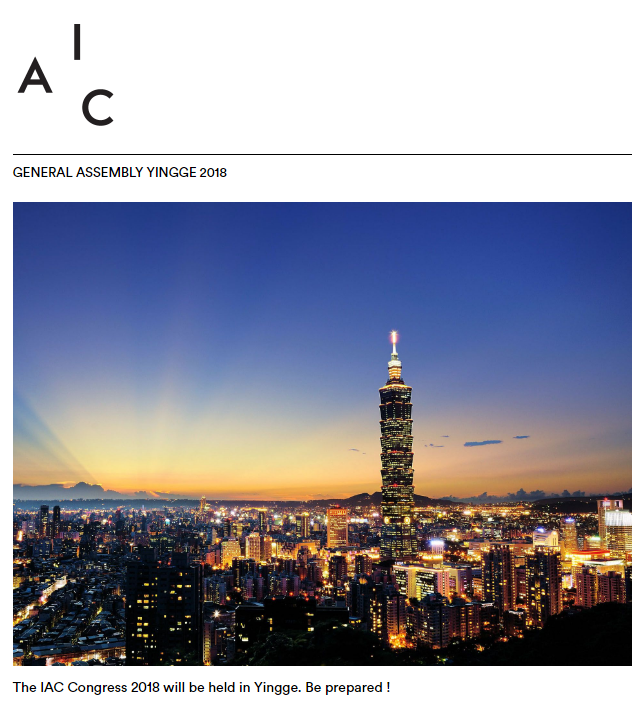 展覽緣起與宗旨國際陶藝學會(International Academy of Ceramics，簡稱IAC)每兩年舉辦年會，齊聚藝術家、收藏家、策展人及藝評人士，是世界陶藝交流重要的平臺。新北市立鶯歌陶瓷博物館在2005年正式成為IAC會員，於2012年成功爭取到2018國際陶瓷學會的世界年會之主辦權。2018國際陶藝學會年會將於2018年9月29日至10月28日舉行，臺灣是繼日本、南韓、中國大陸之後第４個舉辦年會的亞洲國家。本屆以「跨界•東方」為主題，分別以「功能性」、「精神性」、「多元性」三個面向闡述陶藝的跨界表現，展現東方社會數千年來不斷融合演化的「東方精神」｡「功能性」著重於功能表現、技能與實用性；「精神性」以意識、思想和學說，凸顯東方傳統文化注重內在精神而非外在裝飾；「多元性」則是呈現形式或風格的多元表現力。年會期間將辦理會員大會、研討會、展覽及文化之旅等，其中展覽包含IAC會員展及臺灣衛星展。除了邀請IAC會員投件舉辦會員展，也邀請臺灣藝文單位一同舉辦IAC衛星展，讓臺灣觀眾與會員藉由展覽及文化之旅認識臺灣陶藝文化發展，認識與欣賞不同文化及各國陶藝工作者。指導單位：國際陶藝學會（UNESCO─International Academy of Ceramics，IAC）、文化部主辦單位：新北市政府承辦單位：新北市政府文化局、新北市立鶯歌陶瓷博物館展覽時間與地點：日期：應涵蓋2018年9月29日(六)至10月28日(日)期間，展覽天數由參展單位自訂。地點：如參展單位之空間。開幕：由參展單位自訂，費用自行支付，各館展覽開幕日期應訂於2018年9月26日(三)至10月7日(日)期間。展覽內容：主題：跨界‧東方。參展單位可依單位特性、創意與想像展示相關主題（直接性或象徵性），如對當代陶藝的反思與領域擴張，包括區域性、文化、媒材、功能及概念之跨界等方向。使用語言：中文、英文。件數：由參展單位自訂。展覽相關費用及展出空間由參展單位自行支付。如有未盡事宜，得由承辦單位審議後修正公布。繳件內容：送件資料計畫書（表1）附件：衛星展展覽資料簡述（館所可自行決定填寫與否，填寫完整有助於IAC活動宣傳）。影像：單位展場、店門等形象照檢送2至3張影像，如提供作品照請檢送5至10張影像。影像格式：像素300dpi、1~B及jpg格式；作品照請註明作者名字與作品名稱。計畫表（表1）及附件：衛星展展覽資料簡述兩件，應於2018年4月10日（二）前傳送至ntpc60508@ntpc.gov.tw。主旨請註明：「IAC會員展之衛星展展覽計畫書（○○○）」。收到本館確認信始為收件成功，如未收到回信，煩請致電確認，並留下單位承辦人之相關連絡資訊。填寫成果報告：展覽完成後應協助館方於2018年11月20日(二)前填寫成果報告（表2）並回傳，以利後續檢視成果。合作說明：(一)網路行銷陶博館統籌及連結臺灣衛星展，進行網路行銷。IAC官網連結至臺灣的IAC展覽專網，介紹參展單位及臺灣陶瓷產業特色，讓國內外藝術圈人士、喜愛藝術民眾透過網站掌握相關資訊。(二)推廣合作各參展單位應透過官網、社群網站或摺頁放置之方式，同步宣傳本屆IAC會員大會活動。(三)展覽新聞陶博館發佈展覽新聞稿給予平面媒體報導，及陶博館的社群網路發佈展覽花絮。預期效益：(一)推廣與探索臺灣陶藝IAC會員於會後停留臺灣進行觀光、參觀展覽，吸引會員與民眾走出博物館的展示空間，以另種視角參觀，並賞析臺灣陶藝特色與獨立藝術空間等，落實地方陶瓷藝術及跨界藝術的推廣，觀察作品與展示空間、環境及人的關係，傳播臺灣在地藝術文化特色及在地文創能量。(二)陶藝無國界拓展參展單位國內外的曝光度，並接觸與認識國內外陶藝相關專業人員，如藝術家、收藏家、藝評家和藝廊等，可進行洽談合作，成為參展單位未來工作坊講師、駐村藝術家、參展藝術家等合作關係。十、相關連結：IAC官網 http://www.aic-iac.org/2016年IAC西班牙巴塞隆那 官網 http://barcelona2016.aic-iac.org/計畫書（表1） (1.若有更詳細介紹內容或資料，請另行提供。2.個資保護說明：以上個人資料限使用於本次活動必要之範圍內，期限自取得起始日至特定目的終止日為止，並遵守「個人資料保護法」之規定妥善保護您的個人資訊。) (表格內容請自行增列) (本表單為雙方確認參與衛星展後再行填寫)附件：衛星展展覽作品資料簡述（可自行提供展覽作品，至多10件）成果報告書（表2）國際陶藝學會IAC第48屆會員大會─臺灣衛星展合作展館成果報告書合作展館/藝廊單位：_____________________提報日期：107年11月20日壹、規畫展覽緣起與宗旨展場/藝廊設備基本介紹因應衛星展覽之人力與相關軟體介紹貳、衛星展執行成果展覽內容概述*（此欄位屬必填項目）執行說明*（此欄位屬必填項目）展覽性質、天數、地點、件數*（此欄位屬必填項目）　　　　　　　　　　　*為必填欄位，其餘欄位請自行斟酌增減，本成果報告書於展覽結束後填寫實際展覽執行方式*（此欄位屬必填項目）參觀人次*（此欄位屬必填項目）觀眾年齡計算表觀眾實際參與情況*（此欄位屬必填項目）                                             (表格不足請自行增列)　*為必填欄位，其餘欄位請自行斟酌增減，本成果報告書於展覽結束後填寫參、衛星展行銷宣傳成果    一、媒體宣傳*（此欄位屬必填項目）    二、文宣品設計及宣傳管道*（此欄位屬必填項目）肆、預期效益與檢討及改進措施*（此欄位屬必填項目）伍、附件*（此欄位屬必填項目）　*為必填欄位，其餘欄位請自行斟酌增減，本成果報告書於展覽結束後填寫單位名稱(中文)                               (英文)(中文)                               (英文)(中文)                               (英文)代表人姓名   (中文)                 先生/小姐     (英文)          (中文)                 先生/小姐     (英文)          (中文)                 先生/小姐     (英文)          聯絡人姓名 先生/小姐電話(公)(傳真)聯絡人E-mail手機展出地址(中文)                               (英文)(中文)                               (英文)(中文)                               (英文)展覽主題(中文)                               (英文)(中文)                               (英文)(中文)                               (英文)單位介紹(約250字)展覽介紹(策展理念、作品特色及風格等，約250-300字)參展藝術家資歷與相關5年內重要簡歷(試列舉1-2位)例：1.艾耶希 1960 b.1980畢業學校1986 個展/聯展，展名，展覽地點，國家2010 獎項，展名，展覽地點，國家例：1.艾耶希 1960 b.1980畢業學校1986 個展/聯展，展名，展覽地點，國家2010 獎項，展名，展覽地點，國家例：1.艾耶希 1960 b.1980畢業學校1986 個展/聯展，展名，展覽地點，國家2010 獎項，展名，展覽地點，國家編號作者姓名作品照片及名稱創作年代（西元）單件/套組(數量)尺寸（cm）長×寬×高1□單件□套組 ____2□單件□套組 ____3□單件□套組 ____4□單件□套組 ____5□單件□套組 ____6□單件□套組 ____7□單件□套組 ____8□單件□套組 ____9□單件□套組 ____10□單件□套組 ____參與展覽說明：(約250-300字)藝廊/館舍硬體設備介紹：(約150字)請附館舍硬體圖片(1-2張)藝廊/館舍軟體設備介紹：(約150字)請附館舍軟體圖片(1-2張)(約250-300字)策展至卸展日：        年   月   日～   年   月   日展覽實際日期：        年   月   日～   年   月   日展覽性質：展覽天數：展覽地點：展覽件數：實際展覽方式說明：(約100-150請附實際展覽圖片(4-5張)月份人次9月10月11月共計                         人年齡區間人次學齡前(0-6歲)國小學童國高中學生成年觀眾老年觀眾請附觀眾實際參與圖片(4-5張)文宣品印製：                  份(無印製則填無)媒體露出：(請截圖及註明報導日期、媒體名稱、報導摘要)媒體露出：文宣品設計：詳如附件1(無印製則此欄填無)宣傳管道(請截圖)檢討及建議：(請列舉)衛星展文宣廣告品衛星展文宣廣告品(正面)(反面)